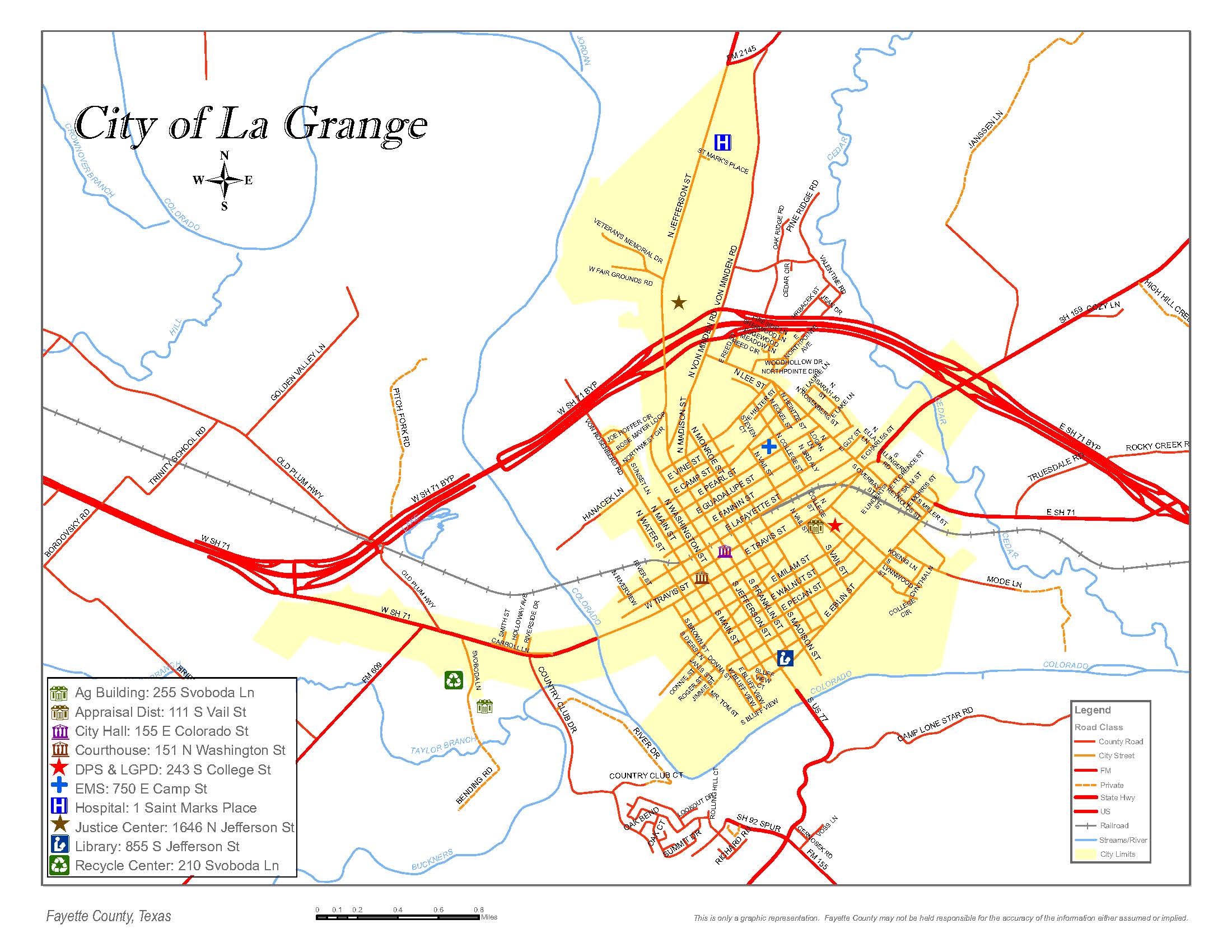 If coming from Brenham area on US-290Take US-290 W  for (35.7 mi)Take 237 S to E Hwy 71 Business/E Travis St in La GrangeContinue on East Travis St Drive to Bending Rd (2.6 mi)Turn left onto Bending Rd (.25 mi)Fayette County Agriculture Building will be on the leftIf coming from the Austin area (54 mi)Follow TX-71 E to TX-71 Bus E/W Travis St in La Grange Take the TX-71 Bus exit from TX -71 E (46 mi)Continue on TX-71 Bus E/Travis St Dr to Bending RdTurn right and follow Bending Rd to Fayette County Agricultural Building on the leftDirections from HoustonDirections from Victoria